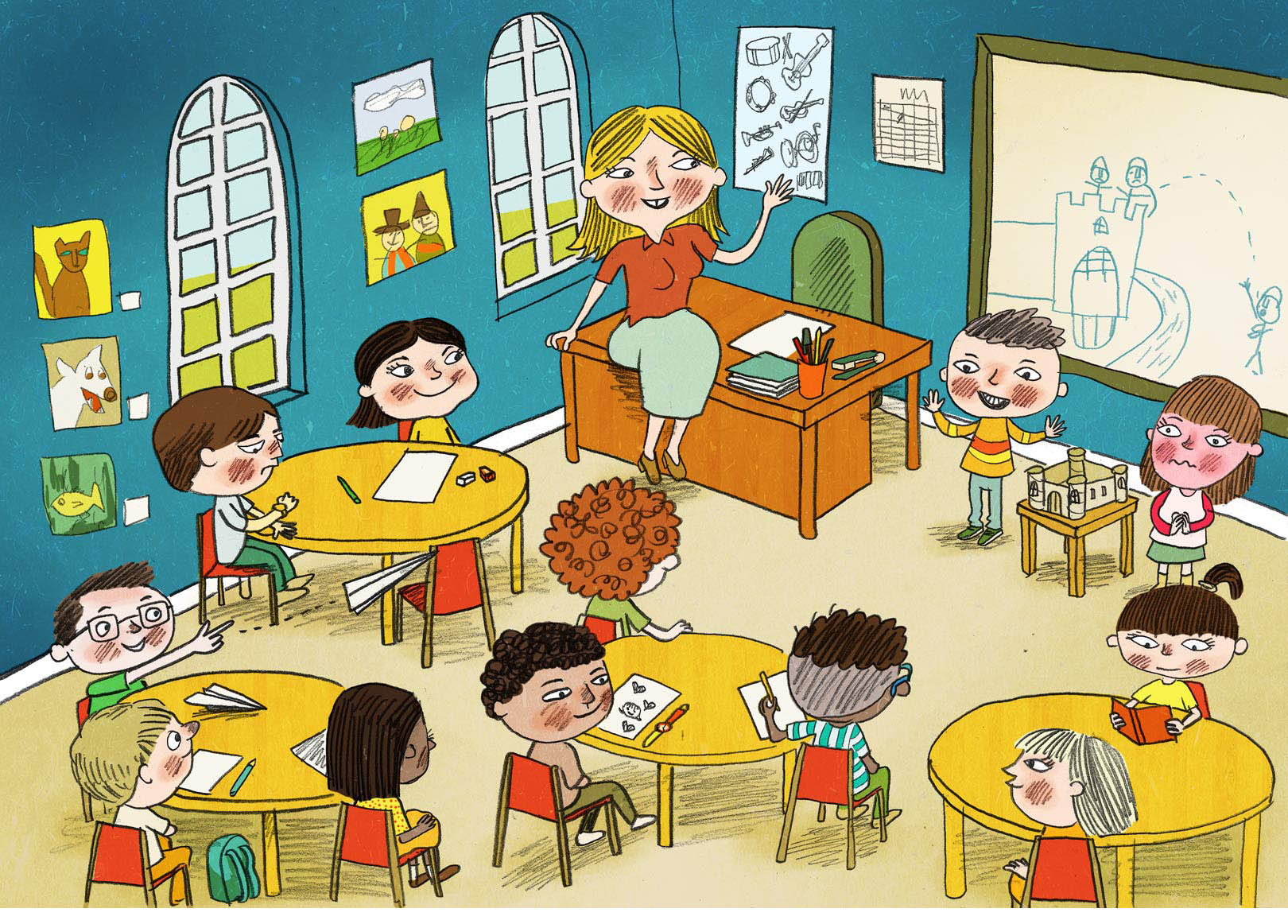 Observa la lámina con atención y responde a las siguientes preguntas1.- ¿Cuántos niños hay en clase?2.- ¿Cuál es el color de la falda de la profesora?3.- ¿Qué hay dibujado en la pizarra?4.- ¿Cuántas ventanas hay en clase?5.- ¿Qué hay en lo alto de la mesa de la profesora?6.- ¿De qué color son las sillas?7.- Señala donde está la mochila verde?8.- ¿Qué poster de animales hay en la pared?9.- ¿Cuántas mesas hay?10 Señala la niña que tiene coleta.